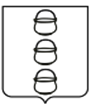 ГЛАВА
 ГОРОДСКОГО ОКРУГА КОТЕЛЬНИКИ
 МОСКОВСКОЙ ОБЛАСТИПОСТАНОВЛЕНИЕ17.09.2021  №  840-ПГг. КотельникиО внесении изменений в постановление главы городского округа Котельники Московской области от 20.09.2019 № 665-ПГ «Об утверждении муниципальной программы городского округа Котельники Московской области «Развитие институтов гражданского общества, повышение эффективности местного самоуправления и реализации молодежной политики» и досрочном завершении реализации муниципальной программы городского округа Котельники Московской области «Развитие институтов гражданского общества, повышение эффективности местного самоуправления и реализации молодежной политикив городском округе Котельники Московской области на 2017-2021 годы»Руководствуясь статьей 179 Бюджетного кодекса Российской Федерации, Федеральным законом от 06.10.2003 № 131-ФЗ «Об общих принципах организации местного самоуправления в Российской Федерации», Уставом городского округа Котельники Московской области, постановлением главы городского округа Котельники Московской области от 02.07.2014 № 606-ПГ «Об утверждении порядка разработки, реализации и оценки эффективности муниципальных программ городского округа Котельники Московской области» постановляю:1. Внести изменения в муниципальную программу городского округа Котельники Московской области «Развитие институтов гражданского общества, повышение эффективности местного самоуправления и реализации молодежной политики», утвержденную постановлением главы городского округа Котельники Московской области от 20.09.2019 № 665-ПГ «Об утверждении муниципальной программы городского округа Котельники Московской области «Развитие институтов гражданского общества, повышение эффективности местного самоуправления и реализации молодежной политики» и досрочном завершении реализации муниципальной программы городского округа Котельники Московской области «Развитие институтов гражданского общества, повышение эффективности местного самоуправления и реализации молодежной политики в городском округе Котельники Московской области на 2017-2021 годы» (далее – постановление)                   (с изменениями, внесенными постановлениями главы городского округа Котельники Московской области от 14.01.2020 № 9-ПГ, от 14.02.2020 № 92-ПГ, от 20.05.2020                № 335-ПГ, от 05.06.2020 № 386, от 17.08.2020 № 559-ПГ, от 29.09.2020 № 728-ПГ,              от 06.10.2020 № 752-ПГ, от 25.11.2020 № 941-ПГ, от 23.12.2020 № 1090-ПГ,                      от 11.02.2021 № 95-ПГ, от 17.03.2021 № 214-ПГ, от 31.03.2021 № 270-ПГ,                        от 24.06.2021 № 540-ПГ, от 29.06.2021 № 556-ПГ, от 08.07.2021 № 606-ПГ), следующие изменения:1.1. Перечень мероприятий муниципальной подпрограммы I «Развитие системы информирования населения о деятельности органов местного самоуправления Московской области, создание доступной современной медиасреды» (приложение 1 к настоящему постановлению).2. Отделу информационного обеспечения управления внутренней политики МКУ «Развитие Котельники» обеспечить официальное опубликование настоящего постановления на Интернет - портале городского округа Котельники Московской области в сети «Интернет».3. Назначить ответственным за внесение изменений в постановление главы городского округа Котельники Московской области от 20.09.2019 № 665-ПГ               «О внесении изменений в постановление главы городского округа Котельники Московской области от 20.09.2019 № 665-ПГ «Об утверждении муниципальной программы городского округа Котельники Московской области «Развитие институтов гражданского общества, повышение эффективности местного самоуправления и реализации молодежной политики» и досрочном завершении реализации муниципальной программы городского округа Котельники Московской области «Развитие институтов гражданского общества, повышение эффективности местного самоуправления и реализации молодежной политики в городском округе Котельники Московской области на 2017-2021 годы» заместителя руководителя – начальника управления внутренней политики МКУ «Развитие Котельники» Яковлева С.В.4. Контроль за выполнением настоящего постановления возложить на первого заместителя главы администрации городского округа Котельники Московской области Чуприна А.В.Глава городского округаКотельники Московской области                                                               С.А. ЖигалкинПриложение 1к Постановлению главы городского округа Котельники Московской области от «17» сентября 2021 № 840-ПГПЕРЕЧЕНЬмероприятий муниципальной подпрограммы I«Развитие системы информирования населения о деятельности органов местного самоуправления Московской области,создание доступной современной медиасреды»МероприятияпрограммыСроки исполнения мероприятийИсточники финансированияОбъём финансирования мероприятия в 2020 году(тыс. руб.)Всего(тыс. руб.)Объем финансирования по годам(тыс. руб.)Объем финансирования по годам(тыс. руб.)Объем финансирования по годам(тыс. руб.)Объем финансирования по годам(тыс. руб.)Объем финансирования по годам(тыс. руб.)Ответственныйза выполнение мероприятия программыРезультаты выполнения мероприятий программыМероприятияпрограммыСроки исполнения мероприятийИсточники финансированияОбъём финансирования мероприятия в 2020 году(тыс. руб.)Всего(тыс. руб.)2020год2021год2022год2023год2024годОтветственныйза выполнение мероприятия программыРезультаты выполнения мероприятий программы123456789101112Основное мероприятие 1.Информирование населения об основных событиях социально-экономического развития и общественно-политической жизни2020-2024Итого12596,8564612,0512596,8512238,8013267,8013267,8013267,80МКУ «Развитие Котельники»Основное мероприятие 1.Информирование населения об основных событиях социально-экономического развития и общественно-политической жизни2020-2024Средства бюджета Московской области0000000МКУ «Развитие Котельники»Основное мероприятие 1.Информирование населения об основных событиях социально-экономического развития и общественно-политической жизни2020-2024Средства бюджета муниципального образования12596,8564612,0512596,8512238,8013267,8013267,8013267,80МКУ «Развитие Котельники»Основное мероприятие 1.Информирование населения об основных событиях социально-экономического развития и общественно-политической жизни2020-2024Внебюджетные источники0000000МКУ «Развитие Котельники»1.1. Информирование населения об основных событиях социально-экономического развития, общественно-политической жизни, освещение деятельности в печатных СМИ2020-2024Итого5883,7329383,735883,735500,006000,006000,006000,00МКУ «Развитие Котельники»Размещение информационных материалов:в 2021 г. – 430 полос, в 2022 г. – 440 полос, в 2023 г. – 450 полос, в 2024 г. – 460 полос1.1. Информирование населения об основных событиях социально-экономического развития, общественно-политической жизни, освещение деятельности в печатных СМИ2020-2024Средства бюджета Московской области0000000МКУ «Развитие Котельники»Размещение информационных материалов:в 2021 г. – 430 полос, в 2022 г. – 440 полос, в 2023 г. – 450 полос, в 2024 г. – 460 полос1.1. Информирование населения об основных событиях социально-экономического развития, общественно-политической жизни, освещение деятельности в печатных СМИ2020-2024Средства бюджета муниципального образования5883,7329383,735883,735500,006000,006000,006000,00МКУ «Развитие Котельники»Размещение информационных материалов:в 2021 г. – 430 полос, в 2022 г. – 440 полос, в 2023 г. – 450 полос, в 2024 г. – 460 полос1.1. Информирование населения об основных событиях социально-экономического развития, общественно-политической жизни, освещение деятельности в печатных СМИ2020-2024Внебюджетные источники0000000МКУ «Развитие Котельники»Размещение информационных материалов:в 2021 г. – 430 полос, в 2022 г. – 440 полос, в 2023 г. – 450 полос, в 2024 г. – 460 полос1.2. Информирование населения об основных событиях социально-экономического развития, общественно-политической жизни, освещение деятельности путем изготовления и распространения (вещания) радиопрограммы2020-2024Итого 522,102836,50522,10500,00604,80604,80604,80МКУ «Развитие Котельники»Распространение информационных материалов в 2021 г. - 16000 минут, в 2022 г. - 17000 минут, в 2023 г. - 18000 минут, в 2024 г. - 20000 минут.1.2. Информирование населения об основных событиях социально-экономического развития, общественно-политической жизни, освещение деятельности путем изготовления и распространения (вещания) радиопрограммы2020-2024Средства бюджета Московской области0000000МКУ «Развитие Котельники»Распространение информационных материалов в 2021 г. - 16000 минут, в 2022 г. - 17000 минут, в 2023 г. - 18000 минут, в 2024 г. - 20000 минут.1.2. Информирование населения об основных событиях социально-экономического развития, общественно-политической жизни, освещение деятельности путем изготовления и распространения (вещания) радиопрограммы2020-2024Средства бюджета муниципального образования522,102836,50522,10500,00604,80604,80604,80МКУ «Развитие Котельники»Распространение информационных материалов в 2021 г. - 16000 минут, в 2022 г. - 17000 минут, в 2023 г. - 18000 минут, в 2024 г. - 20000 минут.1.2. Информирование населения об основных событиях социально-экономического развития, общественно-политической жизни, освещение деятельности путем изготовления и распространения (вещания) радиопрограммы2020-2024Внебюджетные источники0000000МКУ «Развитие Котельники»Распространение информационных материалов в 2021 г. - 16000 минут, в 2022 г. - 17000 минут, в 2023 г. - 18000 минут, в 2024 г. - 20000 минут.1.3. Информирование населения об основных событиях социально-экономического развития, общественно-политической жизни, освещение деятельности путем изготовления и распространения (вещания) телепередач2020-2024Итого 4642,2224273,224642,224631,005000,005000,005000,00МКУ «Развитие Котельники»Размещение информационных материалов:в 2021 г. – 265 минуты, в 2022 г. – 270 минут, в 2023 г. – 275 минут, в 2024 г. – 280 минут1.3. Информирование населения об основных событиях социально-экономического развития, общественно-политической жизни, освещение деятельности путем изготовления и распространения (вещания) телепередач2020-2024Средства бюджета Московской области0000000МКУ «Развитие Котельники»Размещение информационных материалов:в 2021 г. – 265 минуты, в 2022 г. – 270 минут, в 2023 г. – 275 минут, в 2024 г. – 280 минут1.3. Информирование населения об основных событиях социально-экономического развития, общественно-политической жизни, освещение деятельности путем изготовления и распространения (вещания) телепередач2020-2024Средства бюджета муниципального образования4642,2224273,224642,224631,005000,005000,005000,00МКУ «Развитие Котельники»Размещение информационных материалов:в 2021 г. – 265 минуты, в 2022 г. – 270 минут, в 2023 г. – 275 минут, в 2024 г. – 280 минут1.3. Информирование населения об основных событиях социально-экономического развития, общественно-политической жизни, освещение деятельности путем изготовления и распространения (вещания) телепередач2020-2024Внебюджетные источники0000000МКУ «Развитие Котельники»Размещение информационных материалов:в 2021 г. – 265 минуты, в 2022 г. – 270 минут, в 2023 г. – 275 минут, в 2024 г. – 280 минут1.4. Информирование населения об основных событиях социально-экономического развития, общественно-политической жизни, освещение деятельности в электронных СМИ, распространяемых в сети Интернет (сетевых изданиях). Создание и ведение информационных ресурсов и баз данных муниципального образования2020-2024Итого1471,806422,401471,801461,601163,001163,001163,00МКУ «Развитие Котельники»Размещение информационных материалов объемом 1800 сообщений на официальном сайте в год, а также в электронных СМИ 700 сообщений в год.Создание и ведение информационных ресурсов и баз данных1.4. Информирование населения об основных событиях социально-экономического развития, общественно-политической жизни, освещение деятельности в электронных СМИ, распространяемых в сети Интернет (сетевых изданиях). Создание и ведение информационных ресурсов и баз данных муниципального образования2020-2024Средства бюджета Московской области0000000МКУ «Развитие Котельники»Размещение информационных материалов объемом 1800 сообщений на официальном сайте в год, а также в электронных СМИ 700 сообщений в год.Создание и ведение информационных ресурсов и баз данных1.4. Информирование населения об основных событиях социально-экономического развития, общественно-политической жизни, освещение деятельности в электронных СМИ, распространяемых в сети Интернет (сетевых изданиях). Создание и ведение информационных ресурсов и баз данных муниципального образования2020-2024Средства бюджета муниципального образования1471,806422,401471,801461,601163,001163,001163,00МКУ «Развитие Котельники»Размещение информационных материалов объемом 1800 сообщений на официальном сайте в год, а также в электронных СМИ 700 сообщений в год.Создание и ведение информационных ресурсов и баз данных1.4. Информирование населения об основных событиях социально-экономического развития, общественно-политической жизни, освещение деятельности в электронных СМИ, распространяемых в сети Интернет (сетевых изданиях). Создание и ведение информационных ресурсов и баз данных муниципального образования2020-2024Внебюджетные источники0000000МКУ «Развитие Котельники»Размещение информационных материалов объемом 1800 сообщений на официальном сайте в год, а также в электронных СМИ 700 сообщений в год.Создание и ведение информационных ресурсов и баз данных1.5. Информирование населения путем изготовления и распространения полиграфической продукции о социально значимых вопросах в деятельности органов местного самоуправления муниципального образования, формирование положительного образа муниципального образования как социально ориентированного, комфортного для жизни и ведения предпринимательской деятельности2020-2024Итого50,001696,2050,00146,20500,00500,00500,00МКУ «Развитие Котельники»Полиграфическая продукция в виде открыток, лифлетов, листовок, афиш, буклетов, пригласительных, плакатов и т.д. к различным мероприятиям и событиям местного, областного и федерального значения для размещения в населенных пунктах округа.1.5. Информирование населения путем изготовления и распространения полиграфической продукции о социально значимых вопросах в деятельности органов местного самоуправления муниципального образования, формирование положительного образа муниципального образования как социально ориентированного, комфортного для жизни и ведения предпринимательской деятельности2020-2024Средства бюджета Московской области0000000МКУ «Развитие Котельники»Полиграфическая продукция в виде открыток, лифлетов, листовок, афиш, буклетов, пригласительных, плакатов и т.д. к различным мероприятиям и событиям местного, областного и федерального значения для размещения в населенных пунктах округа.1.5. Информирование населения путем изготовления и распространения полиграфической продукции о социально значимых вопросах в деятельности органов местного самоуправления муниципального образования, формирование положительного образа муниципального образования как социально ориентированного, комфортного для жизни и ведения предпринимательской деятельности2020-2024Средства бюджета муниципального образования50,001696,2050,00146,20500,00500,00500,00МКУ «Развитие Котельники»Полиграфическая продукция в виде открыток, лифлетов, листовок, афиш, буклетов, пригласительных, плакатов и т.д. к различным мероприятиям и событиям местного, областного и федерального значения для размещения в населенных пунктах округа.1.5. Информирование населения путем изготовления и распространения полиграфической продукции о социально значимых вопросах в деятельности органов местного самоуправления муниципального образования, формирование положительного образа муниципального образования как социально ориентированного, комфортного для жизни и ведения предпринимательской деятельности2020-2024Внебюджетные источники0000000МКУ «Развитие Котельники»Полиграфическая продукция в виде открыток, лифлетов, листовок, афиш, буклетов, пригласительных, плакатов и т.д. к различным мероприятиям и событиям местного, областного и федерального значения для размещения в населенных пунктах округа.1.6. Осуществление взаимодействия органов местного самоуправления с печатными СМИ в области подписки, доставки и распространения тиражей печатных изданий2020-2024Итого 0000000МКУ «Развитие Котельники»1.6. Осуществление взаимодействия органов местного самоуправления с печатными СМИ в области подписки, доставки и распространения тиражей печатных изданий2020-2024Средства бюджета Московской области0000000МКУ «Развитие Котельники»1.6. Осуществление взаимодействия органов местного самоуправления с печатными СМИ в области подписки, доставки и распространения тиражей печатных изданий2020-2024Средства бюджета муниципального образования0000000МКУ «Развитие Котельники»1.6. Осуществление взаимодействия органов местного самоуправления с печатными СМИ в области подписки, доставки и распространения тиражей печатных изданий2020-2024Внебюджетные источники0000000МКУ «Развитие Котельники»1.7. Расходы на обеспечение деятельности (оказание услуг) муниципальных учреждений в сфере информационной политики2020-2024Итого 0000000МКУ «Развитие Котельники»1.7. Расходы на обеспечение деятельности (оказание услуг) муниципальных учреждений в сфере информационной политики2020-2024Средства бюджета Московской области0000000МКУ «Развитие Котельники»1.7. Расходы на обеспечение деятельности (оказание услуг) муниципальных учреждений в сфере информационной политики2020-2024Средства бюджета муниципального образования0000000МКУ «Развитие Котельники»1.7. Расходы на обеспечение деятельности (оказание услуг) муниципальных учреждений в сфере информационной политики2020-2024Внебюджетные источники0000000МКУ «Развитие Котельники»Основное мероприятие 2.Разработка новых эффективных и высокотехнологичных (интерактивных) информационных проектов, повышающих степень интереса населения и бизнеса к проблематике Московской области по социально значимым темам, в СМИ, на интернет-ресурсах, в социальных сетях и блогосфере2020-2024Итого 1098,003996,01098,001198,00600,00600,00500,00МКУ «Развитие Котельники»Основное мероприятие 2.Разработка новых эффективных и высокотехнологичных (интерактивных) информационных проектов, повышающих степень интереса населения и бизнеса к проблематике Московской области по социально значимым темам, в СМИ, на интернет-ресурсах, в социальных сетях и блогосфере2020-2024Средства бюджета Московской области0000000МКУ «Развитие Котельники»Основное мероприятие 2.Разработка новых эффективных и высокотехнологичных (интерактивных) информационных проектов, повышающих степень интереса населения и бизнеса к проблематике Московской области по социально значимым темам, в СМИ, на интернет-ресурсах, в социальных сетях и блогосфере2020-2024Средства бюджета муниципального образования1098,003996,001098,001198,00600,00600,00500,00МКУ «Развитие Котельники»Основное мероприятие 2.Разработка новых эффективных и высокотехнологичных (интерактивных) информационных проектов, повышающих степень интереса населения и бизнеса к проблематике Московской области по социально значимым темам, в СМИ, на интернет-ресурсах, в социальных сетях и блогосфере2020-2024Внебюджетные источники0000000МКУ «Развитие Котельники»2.1. Информирование населения муниципального образования о деятельности органов местного самоуправления муниципального образования Московской области посредством социальных сетей.2020-2024Итого0000000МКУ «Развитие Котельники»Размещение информации в социальных сетях.2.1. Информирование населения муниципального образования о деятельности органов местного самоуправления муниципального образования Московской области посредством социальных сетей.2020-2024Средства бюджета Московской области0000000МКУ «Развитие Котельники»Размещение информации в социальных сетях.2.1. Информирование населения муниципального образования о деятельности органов местного самоуправления муниципального образования Московской области посредством социальных сетей.2020-2024Средства бюджета муниципального образования0000000МКУ «Развитие Котельники»Размещение информации в социальных сетях.2.1. Информирование населения муниципального образования о деятельности органов местного самоуправления муниципального образования Московской области посредством социальных сетей.2020-2024Внебюджетные источники0000000МКУ «Развитие Котельники»Размещение информации в социальных сетях.2.2. Организация мониторинга СМИ, блогосферы, проведение медиа-исследований аудитории СМИ на территории муниципального образования2020-2024Итого1098,003996,001098,001198,00600,00600,00500,00МКУ «Развитие Котельники»Подготовка аналитических материалов об уровне информированности населения городского округа Котельники Московской области. Проведение исследований медиа охвата и медиа аудитории СМИ на территории городского округа Котельники Московской области2.2. Организация мониторинга СМИ, блогосферы, проведение медиа-исследований аудитории СМИ на территории муниципального образования2020-2024Средства бюджета Московской области0000000МКУ «Развитие Котельники»Подготовка аналитических материалов об уровне информированности населения городского округа Котельники Московской области. Проведение исследований медиа охвата и медиа аудитории СМИ на территории городского округа Котельники Московской области2.2. Организация мониторинга СМИ, блогосферы, проведение медиа-исследований аудитории СМИ на территории муниципального образования2020-2024Средства бюджета муниципального образования1098,003996,001098,001198,00600,00600,00500,00МКУ «Развитие Котельники»Подготовка аналитических материалов об уровне информированности населения городского округа Котельники Московской области. Проведение исследований медиа охвата и медиа аудитории СМИ на территории городского округа Котельники Московской области2.2. Организация мониторинга СМИ, блогосферы, проведение медиа-исследований аудитории СМИ на территории муниципального образования2020-2024Внебюджетные источники0000000МКУ «Развитие Котельники»Подготовка аналитических материалов об уровне информированности населения городского округа Котельники Московской области. Проведение исследований медиа охвата и медиа аудитории СМИ на территории городского округа Котельники Московской областиОсновное мероприятие 7.Организация создания и эксплуатации сети объектов наружной рекламы2020-2024Итого3013,439763,433013,433000,001250,001250,001250,00Отдел рекламы МКУ «Развитие Котельники»Основное мероприятие 7.Организация создания и эксплуатации сети объектов наружной рекламы2020-2024Средства бюджета Московской области0000000Отдел рекламы МКУ «Развитие Котельники»Основное мероприятие 7.Организация создания и эксплуатации сети объектов наружной рекламы2020-2024Средства бюджета муниципального образования3013,439763,433013,433000,001250,001250,001250,00Отдел рекламы МКУ «Развитие Котельники»Основное мероприятие 7.Организация создания и эксплуатации сети объектов наружной рекламы2020-2024Внебюджетные источники0000000Отдел рекламы МКУ «Развитие Котельники»7.1. Приведение в соответствие количества и фактического расположения рекламных конструкций на территории муниципального образования согласованной Правительством Московской области схеме размещения рекламных конструкций2020-2024Итого200,00899,00200,0099,00200,00200,00200,00Отдел рекламы МКУ «Развитие Котельники»Соответствие количества и фактического расположения рекламных конструкций на территории муниципального образования согласованной Правительством Московской области схеме размещения рекламных конструкций7.1. Приведение в соответствие количества и фактического расположения рекламных конструкций на территории муниципального образования согласованной Правительством Московской области схеме размещения рекламных конструкций2020-2024Средства бюджета Московской области0000000Отдел рекламы МКУ «Развитие Котельники»Соответствие количества и фактического расположения рекламных конструкций на территории муниципального образования согласованной Правительством Московской области схеме размещения рекламных конструкций7.1. Приведение в соответствие количества и фактического расположения рекламных конструкций на территории муниципального образования согласованной Правительством Московской области схеме размещения рекламных конструкций2020-2024Средства бюджета муниципального образования200,00899,00200,0099,00200,00200,00200,00Отдел рекламы МКУ «Развитие Котельники»Соответствие количества и фактического расположения рекламных конструкций на территории муниципального образования согласованной Правительством Московской области схеме размещения рекламных конструкций7.1. Приведение в соответствие количества и фактического расположения рекламных конструкций на территории муниципального образования согласованной Правительством Московской области схеме размещения рекламных конструкций2020-2024Внебюджетные источники0000000Отдел рекламы МКУ «Развитие Котельники»Соответствие количества и фактического расположения рекламных конструкций на территории муниципального образования согласованной Правительством Московской области схеме размещения рекламных конструкций7.2. Проведение мероприятий, к которым обеспечено праздничное/тематическое оформление территории муниципального образования в соответствии с постановлением Правительства Московской области от 21.05.2014 № 363/16 «Об утверждении Методических рекомендаций по размещению и эксплуатации элементов праздничного, тематического и праздничного светового оформления на территории Московской области»2020-2024Итого2763,438614,432763,432851,001000,001000,001000,00Отдел рекламы МКУ «Развитие Котельники»Проведение мероприятий, праздничного/тематического я муниципального образования в соответствии с постановлением Правительства Московской области от 21.05.2014 № 363/167.2. Проведение мероприятий, к которым обеспечено праздничное/тематическое оформление территории муниципального образования в соответствии с постановлением Правительства Московской области от 21.05.2014 № 363/16 «Об утверждении Методических рекомендаций по размещению и эксплуатации элементов праздничного, тематического и праздничного светового оформления на территории Московской области»2020-2024Средства бюджета Московской области0000000Отдел рекламы МКУ «Развитие Котельники»Проведение мероприятий, праздничного/тематического я муниципального образования в соответствии с постановлением Правительства Московской области от 21.05.2014 № 363/167.2. Проведение мероприятий, к которым обеспечено праздничное/тематическое оформление территории муниципального образования в соответствии с постановлением Правительства Московской области от 21.05.2014 № 363/16 «Об утверждении Методических рекомендаций по размещению и эксплуатации элементов праздничного, тематического и праздничного светового оформления на территории Московской области»2020-2024Средства бюджета муниципального образования2763,438614,432763,432851,001000,001000,001000,00Отдел рекламы МКУ «Развитие Котельники»Проведение мероприятий, праздничного/тематического я муниципального образования в соответствии с постановлением Правительства Московской области от 21.05.2014 № 363/167.2. Проведение мероприятий, к которым обеспечено праздничное/тематическое оформление территории муниципального образования в соответствии с постановлением Правительства Московской области от 21.05.2014 № 363/16 «Об утверждении Методических рекомендаций по размещению и эксплуатации элементов праздничного, тематического и праздничного светового оформления на территории Московской области»2020-2024Внебюджетные источники0000000Отдел рекламы МКУ «Развитие Котельники»Проведение мероприятий, праздничного/тематического я муниципального образования в соответствии с постановлением Правительства Московской области от 21.05.2014 № 363/167.3. Информирование населения об основных событиях социально-экономического развития и общественно-политической жизни посредством размещения социальной рекламы на объектах наружной рекламы и информации2020-2024Итого50,00250,0050,0050,0050,0050,0050,00Отдел рекламы МКУ «Развитие Котельники»Устранение задолженности перед бюджетом по договорам за установку и эксплуатацию рекламных конструкций, а также проведение судебно-претензионной работы 7.3. Информирование населения об основных событиях социально-экономического развития и общественно-политической жизни посредством размещения социальной рекламы на объектах наружной рекламы и информации2020-2024Средства бюджета Московской области0000000Отдел рекламы МКУ «Развитие Котельники»Устранение задолженности перед бюджетом по договорам за установку и эксплуатацию рекламных конструкций, а также проведение судебно-претензионной работы 7.3. Информирование населения об основных событиях социально-экономического развития и общественно-политической жизни посредством размещения социальной рекламы на объектах наружной рекламы и информации2020-2024Средства бюджета муниципального образования50,00250,0050,0050,0050,0050,0050,00Отдел рекламы МКУ «Развитие Котельники»Устранение задолженности перед бюджетом по договорам за установку и эксплуатацию рекламных конструкций, а также проведение судебно-претензионной работы 7.3. Информирование населения об основных событиях социально-экономического развития и общественно-политической жизни посредством размещения социальной рекламы на объектах наружной рекламы и информации2020-2024Внебюджетные источники0000000Отдел рекламы МКУ «Развитие Котельники»Устранение задолженности перед бюджетом по договорам за установку и эксплуатацию рекламных конструкций, а также проведение судебно-претензионной работы 7.4. Осуществление мониторинга задолженности за установку и эксплуатацию рекламных конструкций и реализация мер по её взысканию2020-2024Итого0000000Отдел рекламы МКУ «Развитие Котельники»Повышение уровня информированности населения об основных социально-экономических событиях муниципального образования, а также о деятельности органов местного самоуправления посредством наружной рекламы7.4. Осуществление мониторинга задолженности за установку и эксплуатацию рекламных конструкций и реализация мер по её взысканию2020-2024Средства бюджета Московской области0000000Отдел рекламы МКУ «Развитие Котельники»Повышение уровня информированности населения об основных социально-экономических событиях муниципального образования, а также о деятельности органов местного самоуправления посредством наружной рекламы7.4. Осуществление мониторинга задолженности за установку и эксплуатацию рекламных конструкций и реализация мер по её взысканию2020-2024Средства бюджета муниципального образования0000000Отдел рекламы МКУ «Развитие Котельники»Повышение уровня информированности населения об основных социально-экономических событиях муниципального образования, а также о деятельности органов местного самоуправления посредством наружной рекламы7.4. Осуществление мониторинга задолженности за установку и эксплуатацию рекламных конструкций и реализация мер по её взысканию2020-2024Внебюджетные источники0000000Отдел рекламы МКУ «Развитие Котельники»Повышение уровня информированности населения об основных социально-экономических событиях муниципального образования, а также о деятельности органов местного самоуправления посредством наружной рекламыВсего по подпрограмме «Развитие системы информирования населения о деятельности органов местного самоуправления Московской области, создание доступной современной медиасреды»Всего по подпрограмме «Развитие системы информирования населения о деятельности органов местного самоуправления Московской области, создание доступной современной медиасреды»Итого16681,2878371,4816681,2816436,8015117,8015117,8015017,80Всего по подпрограмме «Развитие системы информирования населения о деятельности органов местного самоуправления Московской области, создание доступной современной медиасреды»Всего по подпрограмме «Развитие системы информирования населения о деятельности органов местного самоуправления Московской области, создание доступной современной медиасреды»Средства бюджета Московской области0000000Всего по подпрограмме «Развитие системы информирования населения о деятельности органов местного самоуправления Московской области, создание доступной современной медиасреды»Всего по подпрограмме «Развитие системы информирования населения о деятельности органов местного самоуправления Московской области, создание доступной современной медиасреды»Средства бюджета муниципального образования16681,2878371,4816681,2816436,8015117,8015117,8015017,80Всего по подпрограмме «Развитие системы информирования населения о деятельности органов местного самоуправления Московской области, создание доступной современной медиасреды»Всего по подпрограмме «Развитие системы информирования населения о деятельности органов местного самоуправления Московской области, создание доступной современной медиасреды»в том числе кредиторская задолженность Средств бюджета муниципального образования0000000Всего по подпрограмме «Развитие системы информирования населения о деятельности органов местного самоуправления Московской области, создание доступной современной медиасреды»Всего по подпрограмме «Развитие системы информирования населения о деятельности органов местного самоуправления Московской области, создание доступной современной медиасреды»Внебюджетные источники0000000Начальник административного управления                                                                                                                                                Полевщиков С.П.